REALIGN:  GROUP 1 (Katie)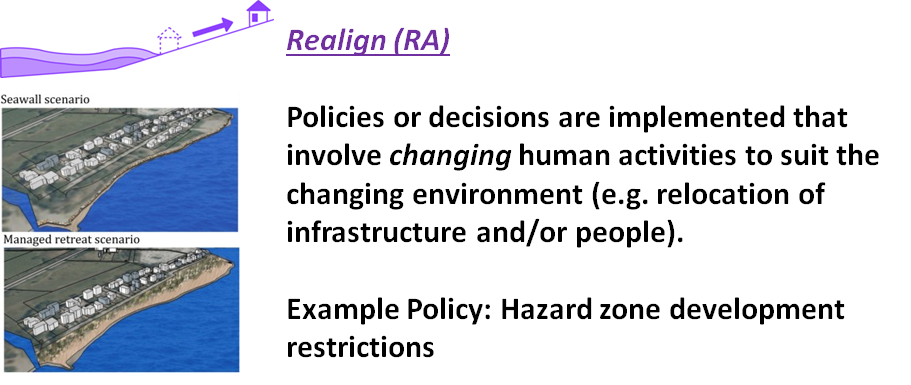 STRATEGIES or POLICIES:  What can communities do to REALIGN away from hazards? (e.g. zoning restrictions)METRICS:  How will communities measure the success of these strategies/policies? (e.g. households out of harm’s way)HOW TO PAY FOR THESE POLICES/STRATEGIES:  Who and how will policies/strategies be funded? (e.g. raise taxes, grants)WHO NEEDS TO BE INVOLVED:  Who in the community needs to be involved in the development of these strategies/policies? (e.g. decision-makers, specific community REALIGN: GROUP 2 (Dylan)STRATEGIES or POLICIES:  What can communities do to REALIGN away from hazards? (e.g. zoning restrictions)METRICS:  How will communities measure the success of these strategies/policies? (e.g. households out of harm’s way)HOW TO PAY FOR THESE POLICES/STRATEGIES:  Who and how will policies/strategies be funded? (e.g. raise taxes, grants)WHO NEEDS TO BE INVOLVED:  Who in the community needs to be involved in the development of these strategies/policies? (e.g. decision-makers, specific community PROTECT: GROUP 1 (Jenna)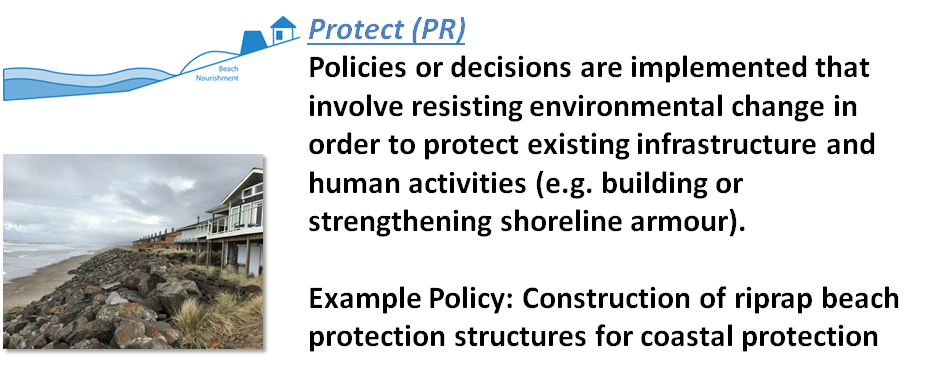 STRATEGIES or POLICIES:  What can communities do to PROTECT themselves from hazards? (e.g. update building codes)METRICS:  How will communities measure the success of these strategies/policies? (e.g. households out of harm’s way)HOW TO PAY FOR THESE POLICES/STRATEGIES:  Who and how will policies/strategies be funded? (e.g. raise taxes, grants)WHO NEEDS TO BE INVOLVED:  Who in the community needs to be involved in the development of these strategies/policies? (e.g. decision-makers, specific community)PROTECT: GROUP 2 (Meredith)STRATEGIES or POLICIES:  What can communities do to PROTECT themselves from hazards? (e.g. update building codes)METRICS:  How will communities measure the success of these strategies/policies? (e.g. households out of harm’s way)HOW TO PAY FOR THESE POLICES/STRATEGIES:  Who and how will policies/strategies be funded? (e.g. raise taxes, grants)WHO NEEDS TO BE INVOLVED:  Who in the community needs to be involved in the development of these strategies/policies? (e.g. decision-makers, specific communityBalancing preparing for acute vs chronic hazards Policies based on science rather than insurance/ legal battles. Take lessons learned from CA wildfiresPrograms to purchase properties for retreat (state agencies buy and then rent back?)Moving public infrastructure east of 101Apply these strategies at state rather than county or city level? No one size fits all approach, hard to change goal18, county level adjustments may allow more flexibilityRESTORE: GROUP 1 (John)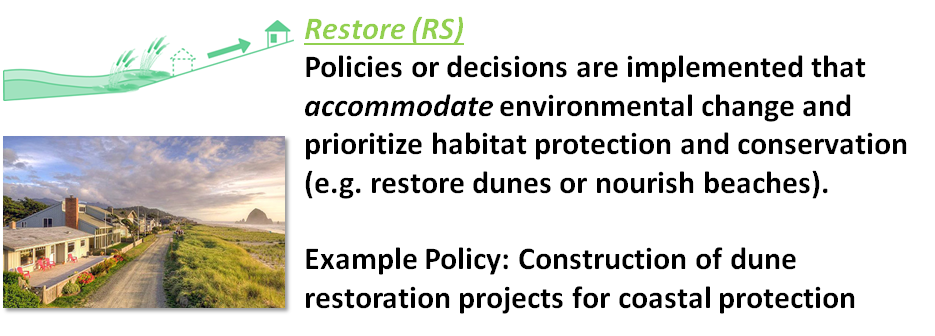 STRATEGIES or POLICIES:  What can communities do to RESTORE natural conditions to mitigate hazard impacts? (e.g. restore dune vegetation)METRICS:  How will communities measure the success of these strategies/policies? (e.g. households out of harm’s way)HOW TO PAY FOR THESE POLICES/STRATEGIES:  Who and how will policies/strategies be funded? (e.g. raise taxes, grants)WHO NEEDS TO BE INVOLVED:  Who in the community needs to be involved in the development of these strategies/policies? (e.g. decision-makers, specific communityRESTORE: GROUP 2 (Peter)STRATEGIES or POLICIES:  What can communities do to RESTORE natural conditions to mitigate hazard impacts? (e.g. restore dune vegetation)METRICS:  How will communities measure the success of these strategies/policies? (e.g. households out of harm’s way)HOW TO PAY FOR THESE POLICES/STRATEGIES:  Who and how will policies/strategies be funded? (e.g. raise taxes, grants)WHO NEEDS TO BE INVOLVED:  Who in the community needs to be involved in the development of these strategies/policies? (e.g. decision-makers, specific communityStrategies or PoliciesMetricsHow to Pay?Who needs involved?Construction and/or contractor incentives out of hazard zone (Itchung)Rate comparison of incentivized communities v non-incentivized. Housing availability and affordability. # of incentives per community.Utilize vacant properties to save on costs.  and?Coastal Caucus, county commissioners, city planners, economic organization (YBEF) Incentives for buyback programs. (Maya)Coastal caucus, county commissioners, city planners, economic organizations, Local banks, community lenders, town halls, property owners. Reevaluate value of properties, restore function of property. (coastal land trust model) (Tom) How much private property at risk of losing value can turn into public property. Insurance payoffs, subsidy programs, advertise long term savings.Coastal caucus, county commissioners, city planners, economic organizations. Environmental NGOs (TMC) who manage land trusts.Strategies or PoliciesMetricsHow to Pay?Who needs involved?-Limiting new building in these areas as opposed to realigning-If something is built in inundation zone, ensure its seismically engineered.-Number of zoning permits granted for buildings inside/outside of zone;-Number and type of zoning wavers- Number of buildings reinforced vs notLodging taxes; especially for infrastructure for touristsTaxes – state levelDLCDIf there was an event, rebuild outside inundation zone-Number of zoning permits granted for buildings inside/outside of zone;FEMA relief; Taxes – state levelDLCDHospitals, emergency responders; schoolsHow far/many are outside inundation zoneFrame taxes such that people inland can benefit from it- USACE-Community education/out reachsewage treatment plants – before event, not afterTown level – number of towns that have plant outside.Taxes – state level-USACEOregon watershed enhancement board – funded by lotteryEncourage communication between towns for constructing new critical facilities outside of inundation zoneSeagrant and other grantsStrategies or PoliciesMetricsHow to Pay?Who needs involved? Armor with GI on property (keep water on property)--local municipalities have GI codes (e.g. x% of impervious surface). Volume of water leaving the property10% reduction of BMPs Cost share mechanism to help pay for GI LandownersLocal municipalitiesCounty needs to have reinforced county policies—regulatory implementation power. Habitat native restoration for native oysters; blocks erosion & wave action.  Wire cages; Gaybon (oyster shells) Before and after (experimental design)Change in erosionRecruitment of native oysters (depends on habitat—works in the bay) Solicit funding from grants for restoration Permitting agencies (if more widely adapted) Terracing for shellfish gardens (TEK); making clam gardens in inter-tidal lands, good habitat for culturing calms RecruitmentPhysical structure--erosion TribesShellfish hatcheries—providing seeds (also could help with $$) Comprehensive tailing of critical infrastructure (operating elevation of those systems) Establish a baseline (subject to impact); how many facilities have you mitigated (pumpfields—waste/drink water); dispersed organizations Rate payersState or county resiliency grants Water districts; utilities Vertical evacuation structures in areas where evacuation is limited Multi-use structures (make it efficient—serves a large amount of people)Location—placement—serves a large amount of people Lodging tax to support construction costs over timeLocal governments, ASCE, researchersLiving levy—horizontal levy that allows for different habitats, slows SLRAmount of floodingMaintenance costStrategies or PoliciesMetricsHow to Pay?Who needs involved? Allow natural deterioration – stop protecting  Allowing for more strategic (contiguous) approach armoring – ‘protective regions’ Identify regions of hotspot erosion/ depositionPrioritize ensuring access to transportation network Encourage natural/dynamic protective structuresStrategies or PoliciesMetricsHow to Pay?Who needs involved?Land use incentive for private owners – conservation agreements, transferable development rightsComparative measures between communities with/without programs – National programs may provide modelsTax reliefPayments via marketPublic/private partnershipsState involvement in guidance to local communitiesState leadership to incentivize local governmentsStrong state guidance on land use goals, natural hazards goal specifically, more teethGuidance document from Oregon Statewide policy not to vacate public land west of 101 (e.g. roads not built but platted)Public education about hazards, risks; science education Change of perceptions about riskExtension, other entities?  Policymakers, active citizen groups;Jose Melendez (UO) public educationBeach appropriate assist in public education masks to Master Naturalist program focused on coastal restoratione.g Surfrider, master gardnersStrategies or PoliciesMetricsHow to Pay?Who needs involved? Better setbacks # of building impacted by tsunami Very expensive to nourish beaches Decision making communityConstruct to FEMA elevation standards + elevations high enough to withstand tsunamis# of building impacted by SLR taxesSurfrider other groups that use Oregon’s beaches for many reasons.Vertical evacuation structures. % of protected shoreline Volunteers for plantingKeep spatial data updated! New information on hazards continuously improved and updated.Increase/decrease in tourism Community feesBe open to changing current strategies.# of volunteer participants involved in restoration Hotel taxGrants for implementation of restoration (pew charitable trust).